A° 2022	N° 27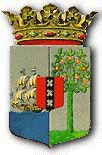 PUBLICATIEBLADLANDSBESLUIT, HOUDENDE ALGEMENE MAATREGELEN, van de 7de maart 2022 tot wijziging van de artikelen 1 en 7 van de Eilandsverordening Economische Zone Curaçao 1978 (Landsbesluit economische zone Koningsplein 2021)____________In naam van de Koning!______De Gouverneur van Curaçao,In overweging genomen hebbende:dat conform artikel 2, eerste lid, van de Landsverordening economische zones 2000, economische zones bij landsbesluit, houdende algemene maatregelen, kunnen worden ingesteld en opgeheven;dat conform artikel 2, tweede lid, van de Landsverordening economische zones 2000, in het instellingsbesluit een nauwkeurige aanduiding en begrenzing van het terrein of de terreinen wordt opgenomen waar de economische zone zal worden ingesteld;dat conform artikel 2, derde lid, van de Landsverordening economische zones 2000, in het landsbesluit, bedoeld in het eerste lid, ten aanzien van het terrein of de terreinen waar de economische zone zal worden ingesteld, voorschriften vastgesteld worden waaraan moet zijn voldaan in geval van overdracht van de eigendom van het terrein dan wel de vestiging of overdracht van een beperkt zakelijk recht daarop. De voorschriften zullen moeten waarborgen dat het terrein, zolang het deel uitmaakt van een economische zone, uitsluitend zal worden aangewend ten behoeve van een tot de desbetreffende zone toegelaten rechtspersoon;dat conform artikel 2, vierde lid, van de Landsverordening economische zones 2000, bij of krachtens landsbesluit, houdende algemene maatregelen, regels worden gesteld inzake de bewaking van een economische zone door ambtenaren der invoerrechten en accijnzen en de daaraan verbonden kosten, inzake de afscheiding en de afsluiting van het terrein of de terreinen behorende tot een economische zone, alsmede voorschriften ten behoeve van een doeltreffende douanecontrole;dat bij Eilandsverordening Economische Zone Curaçao 1978 de economische zone Curaçao 1978 is ingesteld;dat de Eilandsverordening Economische Zone Curaçao 1978, conform artikel 6, achtste lid, van de Algemene overgangsregeling wetgeving en bestuur Land Curaçao de status van landsbesluit, houdende algemene maatregelen, van Curaçao heeft verkregen;dat het thans wenselijk is om in verband met nieuwe economische ontwikkelingen de omvang van voornoemde economische zone te wijzigen;dat het gebied, dat thans bekend staat als de economische zone te Koningsplein, in beheer is gegeven aan Curaçao Industrial and International Trade Development Company (Curinde) N.V.;dat met het onderhavige landsbesluit een economische stimulans beoogd wordt doordat er mogelijkheden worden gecreëerd voor reguliere bedrijfsvestiging, hetgeen zal bijdragen tot het verhelpen van de economische malaise die in de afgelopen jaren is ontstaan;Heeft, de Raad van Advies gehoord, besloten:Artikel IDe Eilandsverordening Economische Zone Curaçao 1978, wordt als volgt gewijzigd:A Artikel 1 komt te luiden:Artikel 1De terreinen gelegen aan de Emancipatie Boulevard/Dominico F. "Don" Martina, in het tweede district van Curaçao, kadastraal aangegeven zoals opgenomen in de hiernavolgende tabel met een totale oppervlakte van 170.393 m2, worden aangewezen als economische zone en aangeduid als: economische zone Koningsplein 2021.Overdracht van de eigendom van één of meer van de terreinen, omschreven in de tabel in het eerste lid, kan slechts plaatsvinden na goedkeuring door de Minister van Economische Ontwikkeling bij ministeriële regeling met algemene werking en met inachtneming van de voorwaarden genoemd krachtens dit landsbesluit, het Landsbesluit van de 17de maart 1976, no. 29, houdende verlening van toestemming aan het eilandgebied Curaçao tot instelling van een economische zone, en de Landsverordening economische zones 2000, welke op elk van de terreinen van toepassing zijn.Alle terreinen zoals omschreven in de tabel in het eerste lid, worden binnen drie maanden na inwerkingtreding van dit landsbesluit door een deugdelijke, fysieke, door de Douaneautoriteiten goedgekeurde afscheiding en conform een door de Douaneautoriteiten goedgekeurd afscheidingsplan afgezet, waarbij wordt bewerkstelligd dat deze terreinen gezamenlijk slechts één afzonderlijke en bewaakte ingang hebben. De afscheiding betreft een fatsoenlijke scheiding en afsluiting van deze terreinen behorende tot de economische zone. Onverminderd het bepaalde in artikel I, zesde lid, onderdeel a, van het Landsbesluit van de 17de maart 1976, no. 29, houdende verlening van toestemming aan het eilandgebied Curaçao tot instelling van een economische zone wordt binnen de gestelde termijn ten minste aan de volgende voorwaarden voor de aard en hoedanigheid van de afscheiding voldaan:de afscheiding wordt afgezonderd van het omliggende terrein door een omheining van gevlochten netwerk van aluminium harmonicagaas van ten minste 3,4 mm. dikte met een maaswijdte van 50x50 mm., en met een hoogte van ten minste 2 meter over de gehele lengte boven de betonnen fundatiemuren van tenminste 0,50 meter hoog boven het maaiveld, waarin zijn aangebracht de palen waaraan de omheining wordt bevestigd; het netwerk wordt stevig bevestigd aan de binnenkant van de palen en wordt tevens zo laag aangebracht dat het de betonnen fundatiemuren raakt;boven het netwerk worden ten minste zes aluminium puntdraden gespannen tussen de palen;de palen worden van degelijk aluminium vervaardigd en in betonnen fundaties aangebracht;de hekken in de poorten en het bijbehorende hang- en sluitwerk dienen dezelfde waarborgen te geven als de omheining en in overeenstemming te zijn met het materiaal en de sterkte die voor dergelijk hekwerk vereist zijn. De aansluiting aan de omheining dient zodanig te zijn dat geen doorgang voor personen en goederen mogelijk is;behoud van de kwaliteit en de veiligheid van de te gebruiken materialen worden te allen tijde gewaarborgd;er worden camera’s geplaatst volgens een door de Douaneautoriteiten goed te keuren plan van bewaking met details omtrent de aantallen te plaatsen camera’s en de wijze waarop deze geplaatst worden, waardoor de staat van de afscheiding, alsmede het verkeer van personen en goederen langs de afscheidingsgrens van de economische zone kunnen worden gemonitord.Nadere door de Douaneautoriteiten te stellen voorwaarden zijn mogelijk indien dit van belang is voor het kunnen garanderen van een deugdelijke afscheiding en grensbewaking. Indien noodzakelijk kan de termijn, bedoeld in het derde lid, in overleg met de Douaneautoriteiten worden verlengd met één maand. Alvorens deze afscheiding volledig, in overeenstemming met de voorschriften, is gerealiseerd en door de Douaneautoriteiten is goedgekeurd, worden geen nieuwe bedrijven toegelaten tot het door Curaçao Industrial and International Trade Development Company (Curinde) N.V. beheerde gebied te Koningsplein, tenzij dit bedrijven betreffen die conform artikel 3 van de Landsverordening economische zones 2000 tot de economische zone zijn toegelaten en welke zich zullen vestigen op één van de terreinen omschreven in de tabel in het eerste lid.De economische zone Koningsplein 2021, alsmede de direct hieraan grenzende terreinen, zijn weergegeven in het door het Kadaster opgestelde situatieoverzicht afgegeven op 6 oktober 2021, met no. 5879, schaal 1:2500, met detaillering op kaarten van de percelen 5-3M-483, d.d. 21 juli 2021, alsmede 5-3M-481, 5-6L-161, 5-6L-165, 5-6L-167, d.d. 22 juli 2021 en de kaarten van de percelen 5-3M-485, 5-3M-489, 5-3M-491, 5-3M-492, 5-4L-509, d.d. 1 oktober 2021. De nieuwe economische zone Koningsplein 2021 ligt binnen het op dit situatieoverzicht ingekaderd gebied.B 	Artikel 7, eerste lid, komt te luiden:	1. Dit landsbesluit wordt aangehaald als: Landsbesluit economische zone Koningsplein 2022.Artikel IIArtikel I, eerste lid, van het Landsbesluit van de 17de maart 1976, no. 29, houdende verlening van toestemming aan het eilandgebied Curaçao tot instelling van een economische zone vervalt.Artikel IIIDe tekst van het Landsbesluit economische zone Koningsplein 2021, zoals dit landsbesluit luidt na de daarin bij dit landsbesluit aangebrachte wijzigingen, wordt bij landsbesluit in het Publicatieblad opgenomen.Artikel IVDit landsbesluit treedt in werking met ingang van de dag na de datum van bekendmaking.Gegeven te Willemstad, 7 maart 2022L.A. GEORGE-WOUTDe Minister van Economische Ontwikkeling,R.M. CIJNTJEUitgegeven de 16de maart 2022De Minister van Algemene Zaken a.i.,C.F. COOPERNota van toelichting behorende bij het Landsbesluit economische zone Koningsplein 2021I. 	Algemeen
Economische zone KoningspleinDe economische zone Curaçao 1978, beter bekend als "economische zone Koningsplein" (hierna: E-zone), welke op 17 december 1979 bij Eilandsverordening Economische Zone Curaçao 1978 (hierna: EEZC 1978) is ingesteld, was de eerste economische zone van Curaçao. Aan de EEZC 1978 is, ten behoeve van de bedrijven die op 18 december 1979, het tijdstip van inwerkingtreding van de EEZC 1978, reeds in de E-zone waren gevestigd, terugwerkende kracht tot en met 20 oktober 1975 verleend.Deze E-zone bestaat al 44 jaar en heeft in de afgelopen jaren natuurlijk heel wat economische ontwikkelingen meegemaakt. Opgemerkt wordt dat Curaçao Industrial and International Trade Development Company (Curinde) N.V. (hierna: Curinde) sinds 1984 verantwoordelijk is voor de exploitatie van de E-zone. Met het aantrekken, bijstaan en stimuleren van handels- en productiebedrijven als beheerder van de E-zone, heeft Curinde een bijdrage geleverd aan een duurzame economische en sociale ontwikkeling van Curaçao.Redenen tot wijziging EEZC 1978Na de instelling van de E-zone in 1979 hebben er overdrachten van terreinen plaatsgevonden ten behoeve van de E-zone zonder dat de EEZC 1978, is gewijzigd. Dit is bijgevolg één van de bijkomende redenen om over te gaan tot het wijzigen van de onderliggende regeling.Een andere reden is de economische malaise die de laatste jaren de economische zones heeft getroffen. Naast de krimp van de lokale economie, de economische situatie in Venezuela, het gebrek aan regionale vluchten ('airlift’) en de concurrentie met de vrije zones in Panama en de Dominicaanse Republiek, vindt er steeds minder doorvoer en afzet van goederen plaats vanuit de economische zones. Hierdoor is het steeds minder aantrekkelijk voor nieuwe bedrijven om zich te vestigen in, en vertrekken er voorts steeds meer bedrijven uit, de voornoemde zones. Ook heeft de COVID-19 pandemie sinds het afgelopen jaar hier een steentje aan bijgedragen.Uit de winst- en verliescijfers van Curinde blijkt dat Curinde in de rode cijfers is geraakt. Uit de cijfers blijkt overduidelijk dat dit te wijten is aan de gedaalde verhuur van de bestaande ruimtes die momenteel beschikbaar zijn.Op grond van de prognoses voor 2021 t/m 2023 wordt in een Strategisch plan aangetoond dat Curinde door de inkrimping van de E-zone weer uit de rode cijfers kan geraken.Curinde wenst inkrimping van de omvang van de E-zone, zodat een gedeelte van de huidige E-zone als een niet E-zone gebied kan worden gebruikt om de bedrijvigheid en werkgelegenheid te stimuleren door meer bedrijven aan te trekken naar het door Curinde beheerde gebied. Uit het strategisch plan van Curinde blijkt het nut, de noodzaak en de effectiviteit van de inkrimping van de E-zone.Het betreft hier het aantrekken van andere bedrijven dan die op grond van de Landsverordening economische zones 2000 tot de E-zone kunnen worden toegelaten. Het betreffen namelijk bedrijven die geen activiteiten ontwikkelen op het gebied van de internationale distributie van goederen, dan wel zich niet bezig houden met op het buitenland gerichte industriële activiteiten of internationaledienstverlening.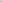 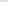 Omvang van de E-zoneIn 1976 werd bij landsbesluit aan Curaçao toestemming gegeven om een vrije zone in te stellen van 78.120 m2 (meetbriefnr. 1956/214), exclusief 8.370 m2 dat in een aparte meetbrief was uitgesplitst (meetbriefnr. 145/1968). Gebleken is dat een terrein van 2.260 m², eveneens in een aparte meetbrief (meetbriefnr. 146/1968), was uitgesplitst en niet in de vrije zone is ingebracht. Feitelijk werd zodoende een vrije zone ingesteld van 67.556 m². De 10.564 m² die uiteindelijk praktisch gezien niet is ingebracht in de vrije zone, is overgedragen aan de Curaçao Port Authority N.V. (hierna: CPA) en aan deze vennootschap gelieerde partijen. In 1977 werd middels een wijzigingslandsbesluit de vrije zone uitgebreid met 39.056 m2 respectievelijk 44.524 m2 (kadastrale vastlegging: 5-6L-84 respectievelijk 5-5M-109).In 1984 vond de overdracht van de Vrije zone aan Curinde plaats en werd daarbij de Vrije zone met 57.640 m2 uitgebreid middels overdracht van twee (2) terreinen (kadastraal aangegeven als 5-3M-298 en 5-3M-300). De instelling van deze terreinen als Vrije zone is niet in een landsbesluit gepubliceerd, maar van overheidswege aan Curinde in beheer gegeven als onderdeel van de Vrije zone.Vervolgens zijn een aantal van de grotere terreinen van de Vrije zone opgesplitst in kleinere kavels. Na de herverkaveling bestond deze Economische Zone, zoals de Vrije zone vanaf 2001 wordt genoemd, uiteindelijk uit 52 terreinen, waarvan de gegevens bij het Kadaster bekend waren.Door de in het verleden achterwege gelaten publicaties van uitbreiding van de E-zone en voornoemde herverkaveling komt de huidige E-zone volgens de EEZC 1978 niet overeen met de werkelijke situatie. Het verzoek van Curinde tot inkrimping van de omvang van de E-zone heeft er mede toe geleid dat de samenstelling van de EEZC 1978 opnieuw moet worden bezien. De omvang en kadastrale vastlegging van de E-zone dient volledig correct te worden vastgelegd. Tevens is het opportuun voorwaarden op te nemen welke zullen vermijden dat in de toekomst onduidelijkheden over de omvang kunnen ontstaan. In dit kader is opgenomen dat overdracht van één of meer van de terreinen van de E-zone slechts kan plaatsvinden na goedkeuring door de Minister van Economische Ontwikkeling, waarbij deze goedkeuring in een ministeriële regeling met algemene werking wordt vastgelegd. Een ministeriële regeling met algemene werking wordt in het Publicatieblad bekendgemaakt, waardoor in ieder geval aan het kenbaarheidsvereiste wordt voldaan. In de regeling dient voorts ook expliciet te worden aangegeven welke terreinen worden overgedragen. Noodzakelijke handelingen ten behoeve van de inkrimping Splitsing wegenEen complicatie bij het onttrekken van enkele terreinen van de E-zone, betrof een tweetal wegen die over het terrein liepen met verschillende aftakkingen naar zowel terreinen die thans nog deel uitmaken van de E-zone, als terreinen waarvan dit na inwerkingtreding van dit landsbesluit niet langer het geval is. De wegen vielen onder één kadastraal nummer. Ten aanzien van deze wegen is door het Kadaster deze oorspronkelijke meetbrief zodanig gesplitst, teneinde tot een correcte en nauwkeurige vaststelling van de economische zone te komen. In dat kader is het  kadastrale nummer 5-3M-353 komen te vervallen en is het terrein waar dit nummer op zag en dat een weg betrof, onderverdeeld in twee delen met de kadastrale gegevens 5-3M-481 en 5-3M-482. Het kadastrale nummer 5-6L-109 is eveneens komen te vervallen, waarbij het betreffende terrein, dat ook een weg was, is onderverdeeld in 4 terreinen, met de kadastrale gegevens 5-6L-161, 5-6L-162, 5-6L-163 en 5-6L-164. Naast het splitsen van de twee wegen was het tevens noodzakelijk een drietal terreinen op te splitsen ten behoeve van de te realiseren nieuwe afscheiding. De gesplitste terreinen hadden de kadastrale gegevens: 5-3M-324, 5-6L-94 en 5-6L-96. Deze kadastrale aanduidingen zijn allen komen te vervallen. Voor 5-3M-324 zijn twee terreinen in de plaats gekomen met de kadastrale gegevens 5-3M-483 en 5-3M-484. Voor 5-6L-94 zijn twee terreinen in de plaats gekomen met de kadastrale gegevens 5-6L-165 en 5-6L-166. Tot slot zijn voor 5-6L-96 twee terreinen in de plaats gekomen met de kadastrale gegevens 5-6L-167 en 5-6L-168.Relevant in dit kader is de door het Kadaster op 21 juli 2021 opgestelde kaart 5-3M-483, alsmede de door het Kadaster op 22 juli 2021 opgestelde kaarten 5-3M-481, 5-6L-161, 5-6L-165, 5-6L-167, waar alle nieuwe, hierboven genoemde, kadastrale nummers op zijn terug te vinden. TerreinoverschrijdingenOp de kadastrale kaart bleek dat twee loodsen, een weg en de terreinscheiding over de juridische terreingrenzen heen zijn gebouwd. De terreinen waar ten onrechte op is gebouwd, betreffen 5-4L-82, 5-3M-301, 5-3M-442 en 5-3M-247. In overleg met het Kadaster en de uitvoeringsorganisatie Domeinbeheer zijn deze terreinen gesplitst nu de bebouwing en overig gebruik slechts een deel van een groter perceel beslaat. Na inwerkingtreding van dit landsbesluit zullen de terreinen 5-3M-492 en 5-3M-489 nog onderdeel blijven uitmaken van de e-zone. De terreinen 5-3M-491, 5-3M-485 en 5-4L-509 zullen niet langer tot de e-zone behoren, maar nog wel onder het beheer van Curinde staan. Deze afgesplitste terreinen zijn in dit kader allen door het Land Curaçao in erfpacht uitgegeven aan Curinde. Realiseren afscheidingTerstond na inwerkingtreding van het landsbesluit dient Curinde zorg te dragen voor het afzetten van de terreinen die gezamenlijk de E-zone vormen door middel van een fysieke, deugdelijke afscheiding welke door de Douaneautoriteiten als afdoende is beoordeeld. Hier is reeds een begin aan gemaakt. De vervolgwerkzaamheden in dit kader zullen moeten plaatsvinden binnen uiterlijk drie maanden na inwerkingtreding van dit landsbesluit, conform een door de Douaneautoriteiten goedgekeurd afscheidingsplan. Dit is in lijn met de hiertoe strekkende wettelijke vereisten. Op de economische zone zijn zeer specifieke regels van toepassing en zodoende dient gewaarborgd te zijn dat dit gebied correct is afgescheiden. In dat kader gelden ook zeer specifieke voorwaarden voor de wijze van afscheiding. In artikel 1, tweede lid, van dit landsbesluit zijn in dit kader voorschriften opgenomen. Deze voorschriften zijn niet limitatief. Van belang is dat het E-zone gebied volledig is afgescheiden en dat een deugdelijke controle door de Douaneautoriteiten en andere autoriteiten mogelijk is. De Douaneautoriteiten zijn in dit kader bevoegd om nadere voorwaarden te stellen indien dit ten behoeve van hun taakuitoefening noodzakelijk is. Voorts dient de afscheiding na afronding, door de Douaneautoriteiten te worden goedgekeurd. Zolang de afscheiding niet volledig is gerealiseerd, is het niet mogelijk nieuwe bedrijven toe te staan zich te vestigen in het e-zone gebied te Koningsplein, tenzij het een bedrijf betreft dat conform artikel 3 van de Landsverordening economische zones 2000 tot de e-zone kan worden toegelaten. Een dergelijk bedrijf dient zich alsdan te vestigen op één van de terreinen omschreven in de tabel in artikel 1, eerste lid, van dit landsbesluit. Op de kadastrale kaart d.d. 6 oktober 2021, welke bij het kadaster kan worden opgevraagd, zijn de grenzen van de e-zone aangeduid middels een rode lijn. Deze rode lijn geeft het noodzakelijke verloop van de afscheiding aan. Daar waar gezien de inkrimping thans nog geen afscheiding bestaat op deze lijn, dient deze direct na de inwerkingtreding van dit landsbesluit te worden gerealiseerd.Indien overigens de reeds bestaande afscheiding niet gebouwd is conform de op de kadastrale kaart aangegeven rode lijn, of geheel of gedeeltelijk niet conform de voorwaarden gesteld in artikel 1, derde lid, van het onderhavige landsbesluit, dient deze thans te worden aangepast in overleg met de Douaneautoriteiten. Dit geldt voor de afscheiding langs de gehele grens van het e-zone gebied te Koningsplein. Indien de termijn van drie maanden voor het afronden van de afscheiding niet haalbaar blijkt, kan dit in overleg met de Douaneautoriteiten worden verlengd met één maand.Terreinen die thans niet langer tot de E-zone te Koningsplein behorenNa inwerkingtreding van dit landsbesluit bestaat de E-zone uit de terreinen waarvan de kadastrale gegevens zijn opgenomen in de tabel in artikel 1, eerste lid, van dit landsbesluit en heeft het een omvang van 170.393 m².De thans gerealiseerde inkrimping van de E-zone omvat dertien terreinen. Deze terreinen hebben een totale omvang van 48.089 m2. De kadastrale gegevens van deze terreinen zijn tevens terug te vinden in de stukken genoemd in artikel 1, vierde lid, en voorts vermeld in de hiernavolgende tabel. In de kolom ‘Toelichting’ zijn eventuele bijzonderheden vermeld. Hierbij gaat het onder andere om (gedeelten van) wegen, waterafvoer of stroken (onbebouwde) grond.De onttrokken terreinen zijn:Op de kadastrale overzichtskaart d.d. 6 oktober 2021 is het gebied dat Curinde te Koningsplein in beheer heeft zichtbaar. De grenzen van de e-zone zijn ambtshalve op deze kaart aangeduid. Vanwege de schaal zijn niet alle kadastrale nummers zichtbaar. In dit kader wordt verwezen naar meerdere kadastrale tekeningen waarop de afzonderlijke percelen zichtbaar zijn. In artikel 1, vijfde lid, van het landsbesluit is een overzicht van deze kaart en tekeningen opgenomen. Wijziging bij landsbesluit, houdende algemene maatregelenTot 10 oktober 2010 werd ter uitvoering van artikel 2 van de Landsverordening economische zones 2000 een economische zone ingesteld bij eilandsverordening. De EEZC 1978 is na de inwerkingtreding van de Landsverordening economische zones 2000 op grond van artikel 23 van deze landsverordening als een uitvoeringsregeling van kracht gebleven.Uit artikel 6, achtste lid, van de Algemene overgangsregeling wetgeving en bestuur Land Curaçao10 volgt dat waar in landsverordeningen van de Nederlandse Antillen en eilandsverordeningen van het eilandgebied Curaçao melding wordt gemaakt van uitvoering of nadere regeling bij eilandsverordening, daarvoor in de plaats treedt uitvoering of nadere regeling bij landsbesluit, houdende algemene maatregelen. De eilandsverordening, EEZC 1978, heeft daarom ingaande 10 oktober 2010 de status van landsbesluit, houdende algemene maatregelen, gekregen. Op grond daarvan is de regering bevoegd de EEZC 1978 te wijzigen bij landsbesluit, houdende algemene maatregelen.Naast de wijziging van de EEZC 1978, wordt bij dit landsbesluit tevens geregeld het vervallen van het eerste lid van artikel I van het Landsbesluit van de 17de maart 1976, no. 29, houdende verlening van toestemming aan het eilandgebied Curaçao tot instelling van een economische zone. Dit artikellid betrof de aanduiding van het gebied dat als E-zone werd aangewezen. In artikel 1 van het onderhavige landsbesluit wordt de E-zone gebied opnieuw vastgesteld, waardoor het genoemde artikellid kan komen te vervallen. De overige bepalingen en de daarin vervatte voorwaarden, genoemd in het landsbesluit van de 17e maart 1976, blijven van toepassing en gelden als zodanig ten aanzien van alle terreinen die thans tot de E-zone behoren. Financiële gevolgenMet het opnieuw instellen van de omvang van de E-zone wordt, in het kader van de recente economische ontwikkelingen, beoogd om de daar reeds bestaande infrastructuur op een doelmatiger wijze te benutten. Door de locatie en bestaande infrastructuur kan het gebied zeer aantrekkelijk zijn voor bedrijven die reeds op Curaçao zijn gevestigd of die zich op Curaçao wensen te vestigen. Met het opnieuw instellen van de omvang van het gebied van de E-zone zal er naar verwachting geen sprake zijn van negatieve budgettaire gevolgen. Er zal immers een fysieke en fiscale scheiding van toepassing zijn tussen de bedrijven die overeenkomstig artikel 3, eerste lid, van de Landsverordening economische zones 2000, tot de E-zone reeds zijn toegelaten en de bedrijven die gevestigd zijn of worden in het niet meer tot de E-zone behorende gebied te Koningsplein. Laatstgenoemde bedrijven komen namelijk niet in aanmerking voor de diverse, wettelijke faciliteiten welke wel op de in de E-zone gevestigde bedrijven van toepassing zijn.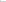 Voor zover bedrijven die reeds op Curaçao gevestigd zijn, na inwerkingtreding van dit landsbesluit, ervoor zullen kiezen zich te vestigen in het niet tot de E-zone behorende gebied te Koningsplein, zullen er geen noemenswaardige financiële consequenties zijn voor de landskas. Voor zover het inkrimpen van de E-zone en de hiermee geopende mogelijkheden voor bedrijvigheid echter leiden tot het aantrekken van nieuwe bedrijven naar Curaçao, zal er een positief financieel effect plaatsvinden.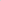 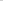 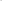 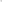 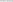 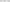 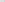 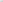 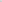 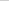 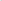 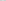 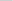 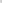 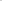 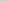 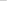 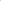 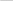 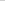 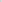 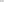 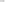 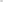 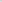 Advies van de Sociaal Economische RaadDe Sociaal Economische Raad heeft advies, genummerd 094/2020-SER, d.d. 23 juli 2020, uitgebracht. De opmerkingen van de Sociaal Economische Raad hebben geen aanleiding gegeven tot inhoudelijke wijzigingen van het landsbesluit, doch wel tot het aanpassen van de nota van toelichting. De beslissing tot de inkrimping van de E-zone is aan de hand van de opmerkingen van de Sociaal Economische Raad in de nota van toelichting hierboven verder onderbouwd.Advies van de Raad van AdviesDe Raad van Advies heeft advies, genummerd RvA no RA/40-20-LB, d.d. 19 januari 2021, uitgebracht. De opmerkingen hebben geleid tot inhoudelijke wijziging van de tabel van artikel 1, eerste lid, en van artikel 7 van het landsbesluit.De door de Raad van Advies voorgestelde wijzigingen van wetstechnische en redactionele aard zijn overgenomen en toegepast in het landsbesluit en in deze nota van toelichting.Tevens heeft het advies van de Raad van Advies geleid tot aanpassing van de nota van toelichting teneinde een ruimere onderbouwing van de beslissing tot inkrimping op te nemen.De regering neemt de aanbeveling van de Raad van Advies om over te gaan tot het publiceren van de met toepassing van artikel 6 van de Algemene overgangsregeling wetgeving en bestuur Land Curaçao, op te stellen geconsolideerde tekst van de EEZC 1978, nu thans Landsbesluit economische zone Koningsplein 2021, ter harte. Daartoe is artikel III in dit landsbesluit opgenomen.De Minister van Economische Ontwikkeling,R.M. CIJNTJEAfdeling-sectie-nr.Oppervlakte in m25-3M-3184.1205-3M-3205.0005-3M-3224.9305-3M-3253.1205-3M-3521.2505-3M-4101.6795-3M-4828.7145-3M-484 7.8735-3M-4894705-3M-492 2.6395-5M-1763.0005-5M-1785.1505-5M-1793.6305-5M-1803.3405-5M-1815-5M-1813.1005-5M-1825-5M-1826.6605-5M-1835-5M-1836.6105-5M-1845-5M-1841975-5M-1855-5M-18512.3375-6L-355-6L-354.4705-6L-515-6L-511.3905-6L-535-6L-531.4105-6L-555-6L-551.4205-6L-625-6L-623.6005-6L-815-6L-811.2005-6L-975-6L-971.5105-6L-985-6L-982.2605-6L-995-6L-991.9105-6L-1015-6L-1017605-6L-1025-6L-1028205-6L-1055-6L-1052.8805-6L-1065-6L-1063.1705-6L-1075-6L-1073.4405-6L-1105-6L-1107.4605-6L-1115-6L-11113.5605-6L-1125-6L-1124.5405-6L-1135-6L-1134.2705-6L-1145-6L-1143.7505-6L-1155-6L-1155.4405-6L-1165-6L-1161785-6L-1185-6L-1181.0905-6L-1195-6L-1197.1775-6L-1225-6L-1221.5295-6L-1235-6L-1231.5295-6L-1625-6L-1624535-6L-1635-6L-1633.9865-6L-1645-6L-1641.9135-6L-1665-6L-1661.2685-6L-1685-6L-1681.300Afdeling - sectie - nr.Oppervlakte in m2Toelichting5-4L-5096845-6L-952.6105-6L-1031945-6L-1047.5805-6L-1082945-6L-1613.256Voorheen deel wegperceel 5-6L-1095-6L-16512Voorheen deel 5-6L-945-6L-167240Voorheen deel 5-6L-965-3M-3174.9205-3M-3196.0105-3M-3215.8705-3M-3237.1105-3M-4819.876Voorheen deel 5-3M-3535-3M-483117Voorheen deel 5-3M-3245-3M-4852.6385-3M-491249